Présentation d’une séquence – Formateurs Académiques Formation Initiale, Académie de Versailles – août 2019BMI - BBTitre de la séquence : “La música en la calle: ¿tradición popular o vector de cohesión social?”Programme culturel : L’art de vivre ensembleAxes : Axe 3 - Le village, le quartier, la ville (Axe 1 - Vivre entre générations / Axe 6 - La création et le rapport aux arts)Problématique : ¿En qué sentido podemos decir que la música y el baile, al manifestarse en la calle, son una afirmación de la identidad, y los vectores de la cohesión social de un pueblo ? Niveau : 2deNiveau du CECRL : A2 Nombre de séances : (½ séance d’introduction) + 4 séances + 1 séance pour l’évaluation (+ remédiation)Objectifs culturels : -musiques et danses traditionnelles d’Espagne et d’A-L - Cuba, Argentine, Pérou (sevillana (et la feria de Séville), flamenco, tango, milonga, rumba, conga, marinera, huayno)-le réalisateur Fernando Trueba, le musicien et compositeur Bebo Valdés, l’écrivain José María Arguedas, le musicien Eliades Ochoa et le Buena Vista Social Club, le danseur de flamenco Eduardo Guerrero, la chanteuse Buika, le groupe Calle 13, le chanteur et musicien Manu ChaoOutils linguistiques :-lexicaux : le lexique lié aux danses étudiées et à la musique, quelques instruments de musique, le lexique lié à la cohésion sociale, à l’identité, au vivre ensemble, au partage, le lexique des sentiments tels que la joie, le lexique lié aux héritages, métissages, à la fusion des cultures, le lexique de la description d’images, des nationalités et habitants de certaines villes, le lexique pour structurer ses idées, l’expression de l’opinion personnelle-grammaticaux : ser/estar, estar + gérondif, le présent de l’indicatif, la préposition « a » devant un COD de personne, l’accord des adjectifs, « se + 3ème personne » pour la traduction de « on », des emplois du passé simple et de l’imparfait, gustar au conditionnel, soler + infinitif, al + infinitifObjectifs de communication -> Réception -comprendre, extraire et restituer l’information essentielle dans un document vidéo (les images facilitant grandement la compréhension)-comprendre les points principaux de courts textes, identifier et restituer l’information essentielle-> Production -donner son opinion personnelle sur des sujets familiers -exprimer un goût / une préférence et donner brièvement des justifications et explications -décrire brièvement une photo, décrire brièvement un tableau-émettre des hypothèses-faire un bref exposé préparé sur un sujet connu-écrire un texte court en utilisant des connecteurs logiques basiquesDéroulé de la séquence et activités langagières(Clase 0 EO - Etapa 0 Blind test musical)Clase 1 EO + CO - Etapa 1 Músicas y bailes de España y América latina                              - Etapa 2 Milonga e identidad porteñaClase 2 CE + EO + EE - Etapa 3 ¡Sevillanas para todos!Clase 3 EO + CO + EE - Etapa 4 La herencia afrocaribeña en la músicaClase 4 CE + EO - Etapa 5 Bailando en PerúClase 5 EvaluaciónClase 0Etapa 0Vas a ver y escuchar diferentes tipos de músicas y canciones en español.Tienes que:-decir qué tipo de música te gusta más y por qué -expresar cuáles son las emociones que sientes al escuchar una música u otra-intentar identificar el país / el estilo de cada música / canción----------------------------------------------------------------------------------------------------------------------------------------Clase 0Etapa 0Vas a ver y escuchar diferentes tipos de músicas y canciones en español.Tienes que:-decir qué tipo de música te gusta más y por qué -expresar cuáles son las emociones que sientes al escuchar una música u otra-intentar identificar el país / el estilo de cada música / canciónClase 1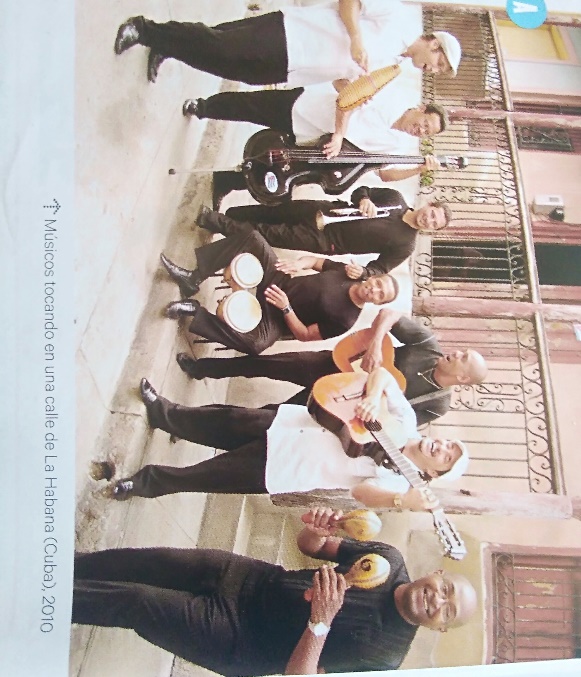 Etapa 1: Músicas y bailes de España y América latina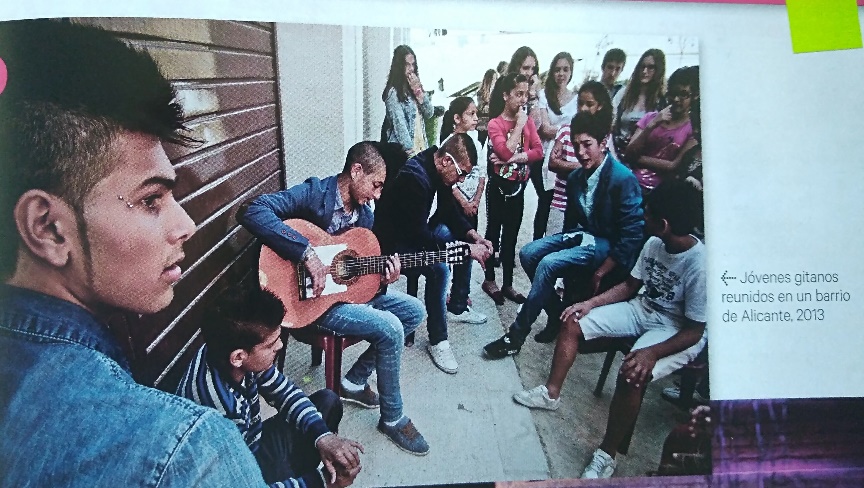 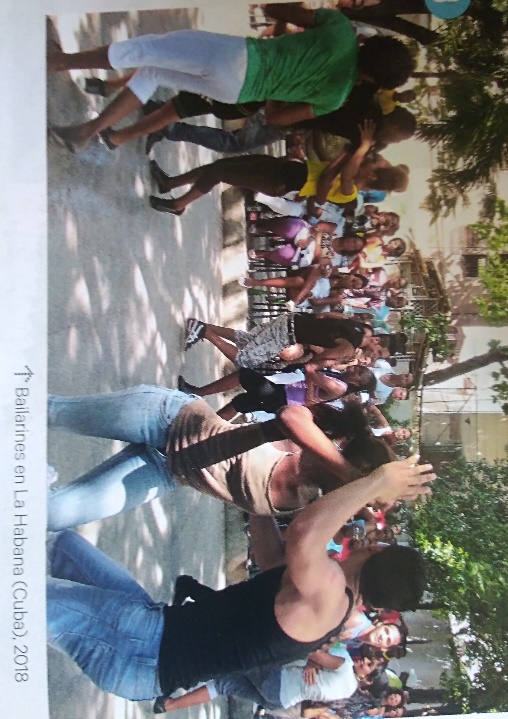 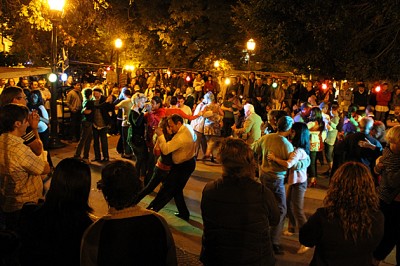 Observa y describe las cuatro fotos. En la foto A podemos ver a …¿Qué tienen en común?¿Qué ambiente reflejan?¿Te gustaría asistir a un concierto o bailar en la calle?Etapa 2: Milonga e identidad porteñaMira el video “Secretos de las milongas, donde el tango vive de lunes a lunes” (Youtube)Busca informaciones que muestran que el tango tiene mucho éxito.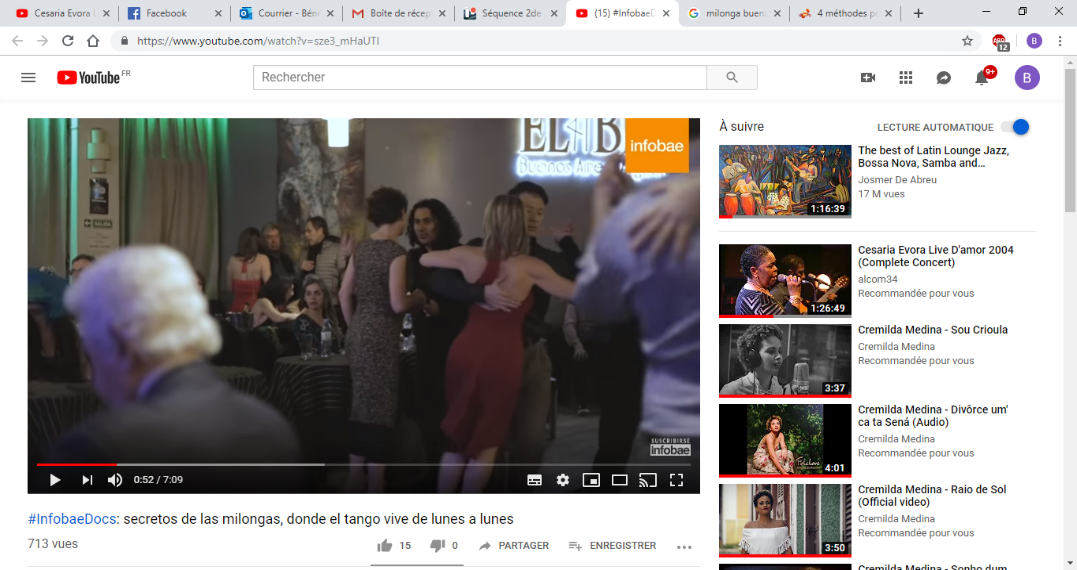 ¿Cuáles son los códigos en las milongas?¿Por qué podemos decir que las milongas son un reflejo de la sociedad?¿Cómo comprendes esta frase: “el tango es una metáfora de la vida”?Clase 2Etapa 3 ¡Sevillanas para todos!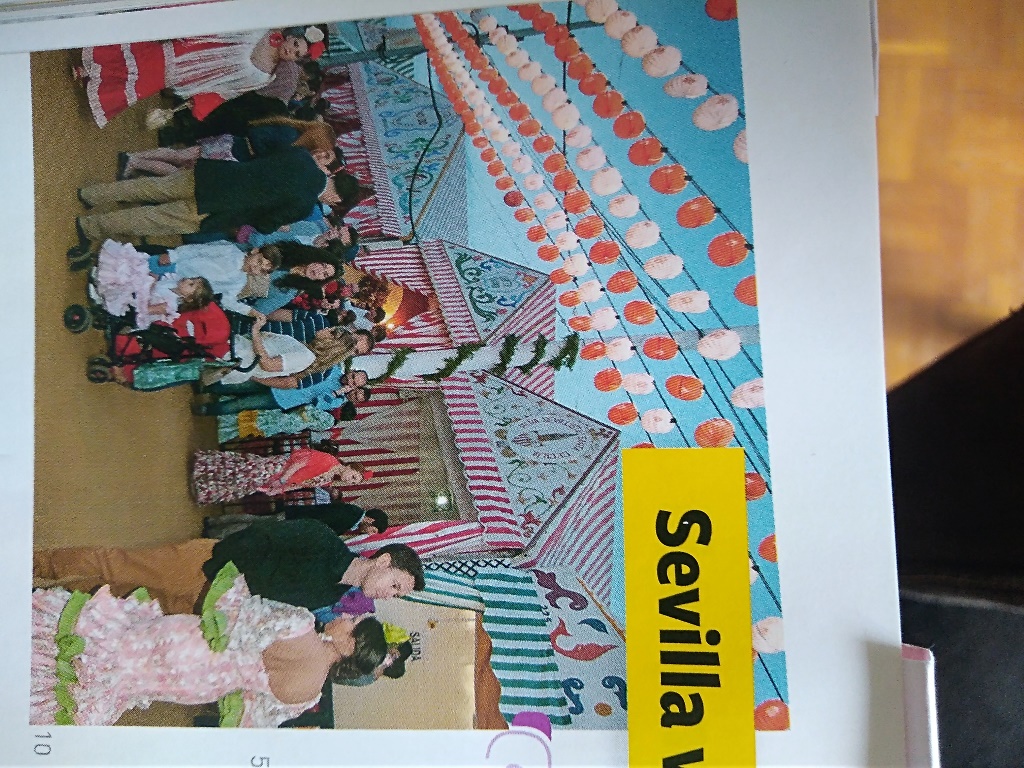 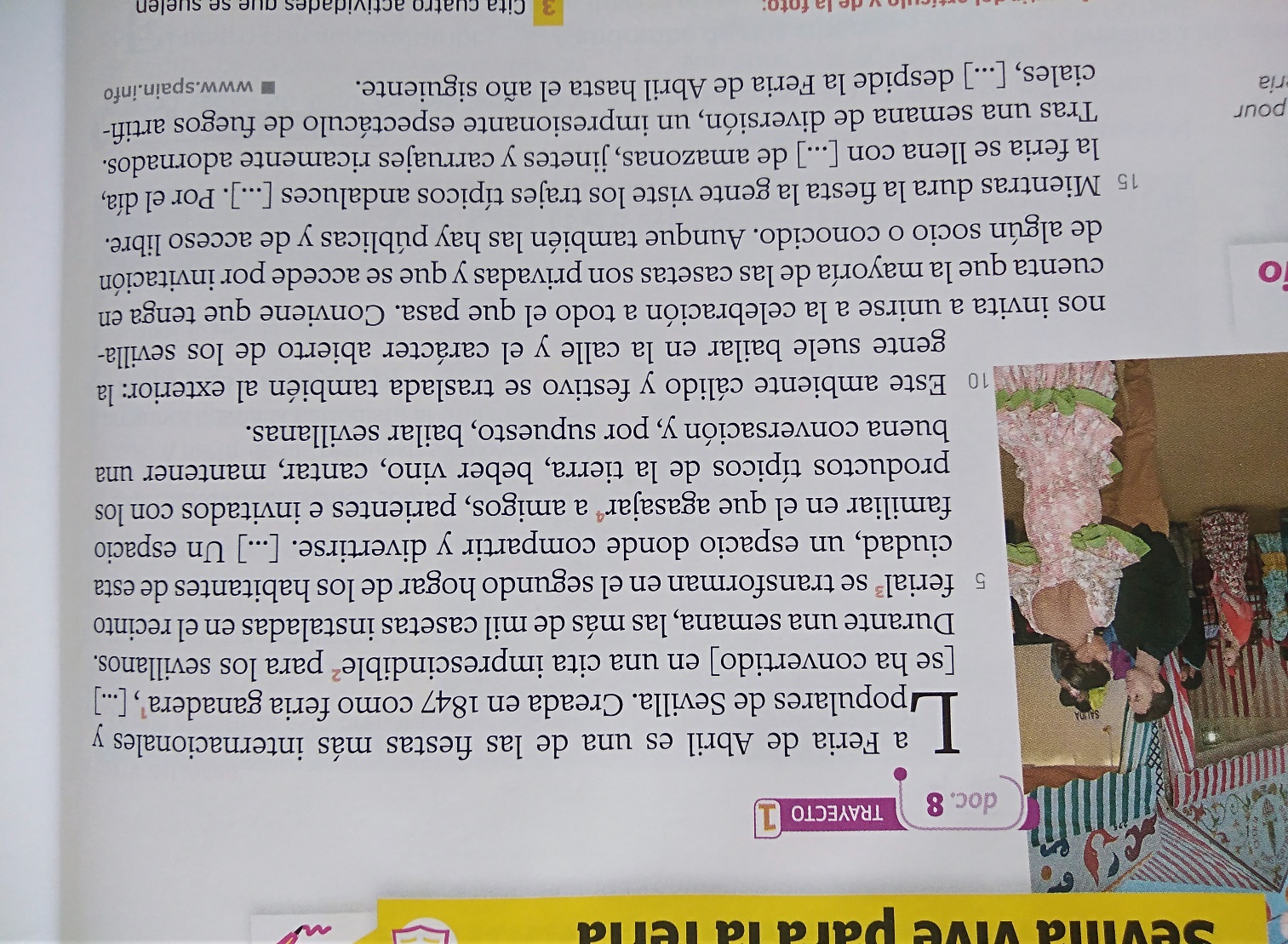 Lee el texto Precisa dónde y cuándo pasa la feria, y cuánto tiempo dura.Muestra que la feria es muy importante para los sevillanos.Busca las actividades que se suelen hacer durante la feria.¿Por qué podemos decir que la feria refuerza la cohesión social?Mira la foto¿Qué elementos del texto se encuentran en la foto?Lee este fragmento de la sevillana “A bailar” ¿Por qué se puede decir que la letra de esta sevillana ilustra el texto?Trabajo en casaMira este video de la feria de abril de 2018 (del Ayuntamiento de Sevilla)https://www.youtube.com/watch?v=H0LgMWVHbx4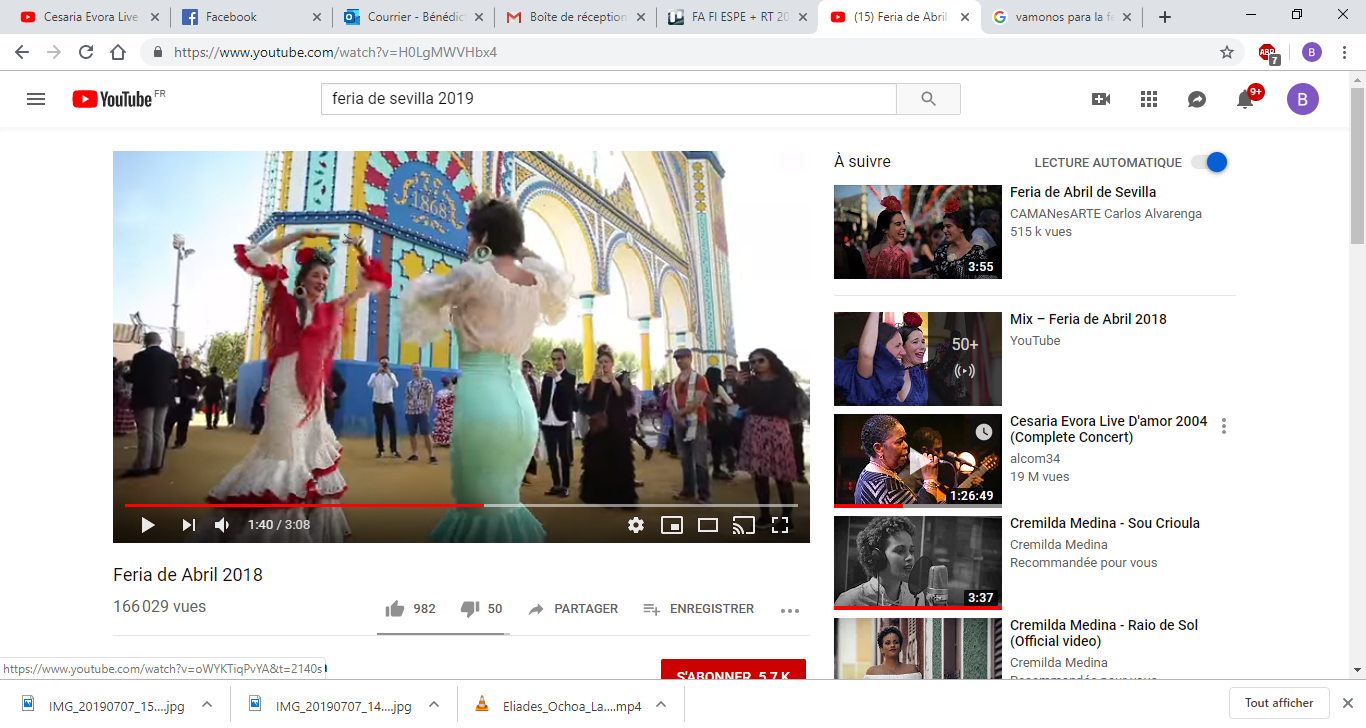 Utilizando el texto, la foto, y el fragmento de la sevillana, presenta este video y lo que puedes ver (3 ideas) y explica en qué sentido la feria es un vector de cohesión social para los sevillanos (2 ideas). Clase 3Etapa 4 La herencia afrocaribeña en la música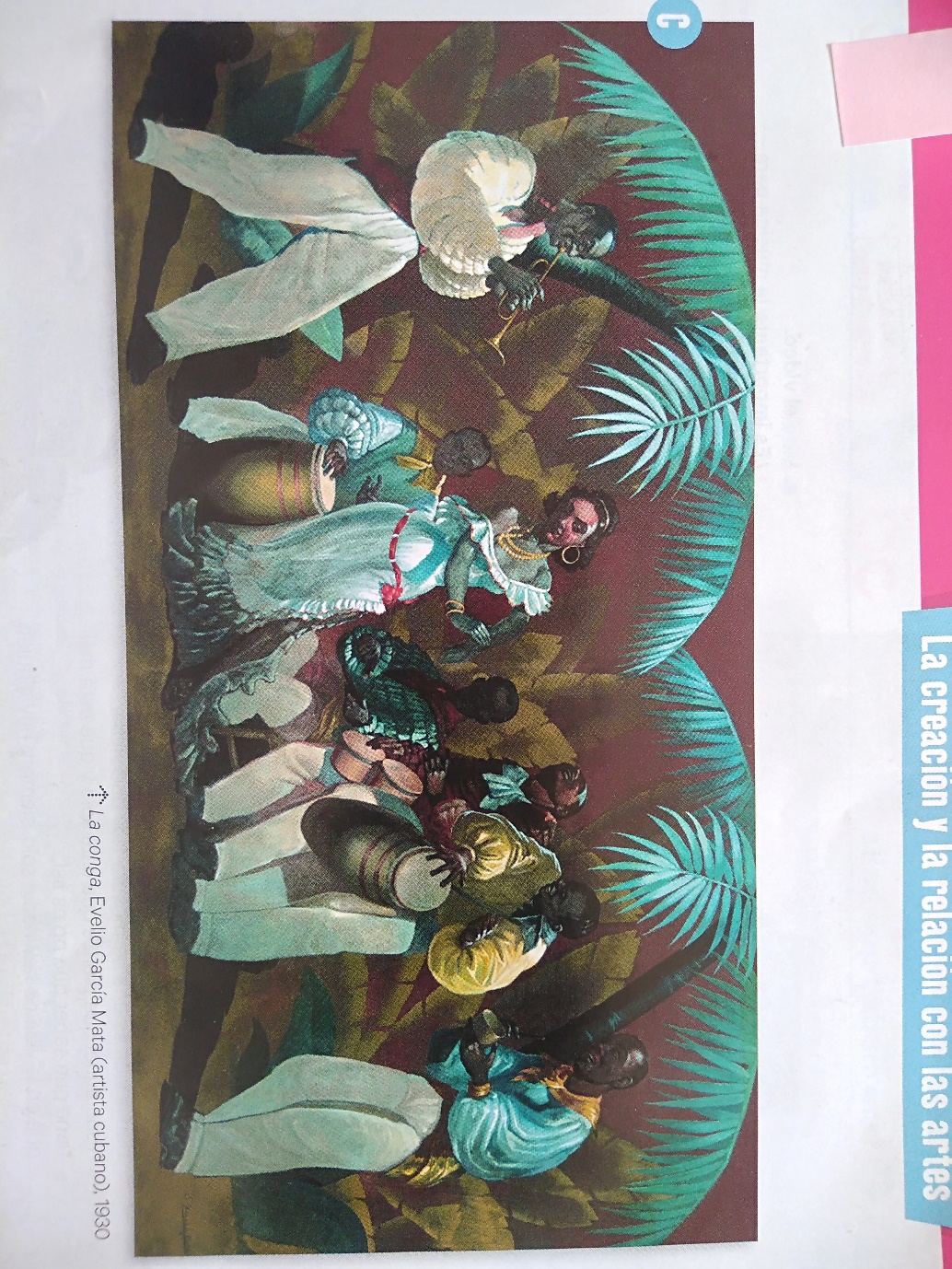 La congaPresenta y describe este documento, utilizando todo el léxico que has aprendido en la secuencia.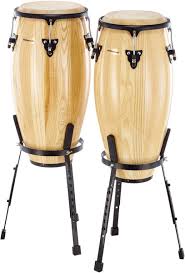 ¿Qué ambiente se desprende de este cuadro?La rumba, alma de Cuba y reivindicación de la cultura africanaMira el video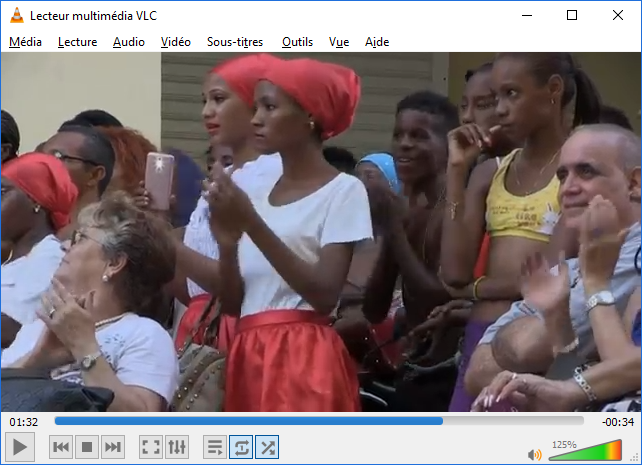 Identifica el tema general y el lugar del reportaje.La rumba nació de una fusión de diferentes músicas. Apunta sus diferentes orígenes.Muestra la importancia de la rumba para los cubanos, y su expansión en el mundo. ¿Por qué se puede decir que la rumba es un vector social?Expresión escritaLa rumba es un elemento fundamental de la identidad de Cuba. Utilizando el cuadro y el video, explica por qué. Estructura tus ideas. (5 líneas). Clase 4Etapa 5 Bailando en Perú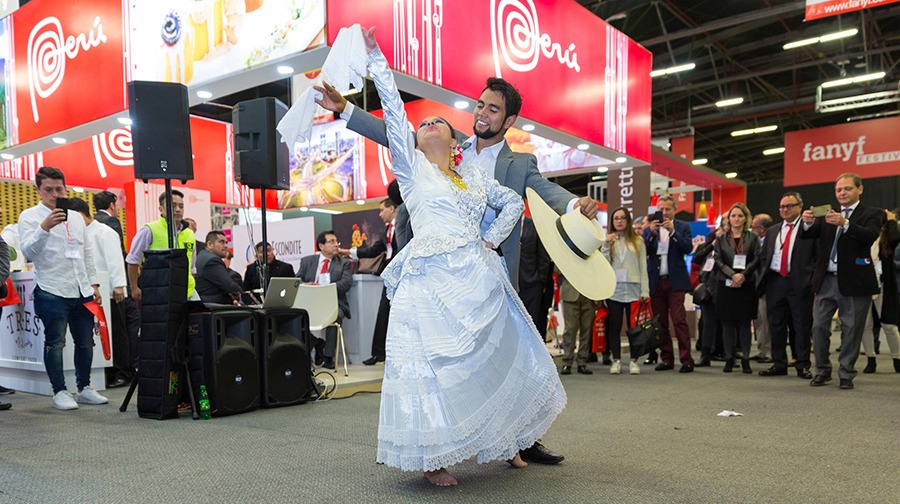 Lee los dos textos Contesta las preguntas redactando frases completasTexto 11.¿Cuáles son las características de la marinera?2.¿Cuáles son los orígenes de la marinera?3.Cita dos ejemplos que muestran que la marinera tiene mucha importancia en Perú. Texto 21.Léxico: apunta el nombre de 2 instrumentos, 2 bailes, 1 músico. 2.Muestra que las chicherías eran un lugar alegre.3.¿Qué se hacía en las chicherías?4.¿Que pedían los clientes?Evaluación Secuencia 1Vous disposez de 5 min pour prendre connaissance de l’intégralité du sujet.Vous allez ensuite visionner 3 courtes vidéos, 3 fois au total. Chaque visionnage est espacé d’une minute. Vous prendrez connaissance des informations relatives à chaque vidéo avant de les visionner. Video 1Fragmento de la película Chico y Rita, de Fernando Trueba, con la música de Bebo Valdés. La Habana, años 1940. Chico, pianista de jazz, encuentra a Rita, una hermosa cantante. Video 2La Habana. Reportaje sobre Eliades Ochoa, famoso músico y cantante que formaba parte del grupo Buena Vista Social Club, compuesto por músicos cubanos en los años 1990 y que tuvo un gran éxito internacional.Video 3Cádiz, España. Los habitantes realizan un flashmob de flamenco, organizado por el bailaor de flamenco Eduardo Guerrero.Expresión escritaExplica en qué podemos decir que estos tres videos ilustran el tema de la secuencia: “La música en la calle: ¿tradición popular o vector de cohesión social?”. Estructura tus ideas, utiliza ejemplos precisos de los videos, el léxico y las ideas de la clase. -------------------------------------------------------------------------------------------------------------------------------Evaluación Secuencia 1Vous disposez de 5 min pour prendre connaissance de l’intégralité du sujet.Vous allez ensuite visionner 3 courtes vidéos, 3 fois au total. Chaque visionnage est espacé d’une minute. Vous prendrez connaissance des informations relatives à chaque vidéo avant de les visionner. Video 1Fragmento de la película Chico y Rita, de Fernando Trueba, con la música de Bebo Valdés. La Habana, años 1940. Chico, pianista de jazz, encuentra a Rita, una hermosa cantante. Video 2La Habana. Reportaje sobre Eliades Ochoa, famoso músico y cantante que formaba parte del grupo Buena Vista Social Club, compuesto por músicos cubanos en los años 1990 y que tuvo un gran éxito internacional.Video 3Cádiz, España. Los habitantes realizan un flashmob de flamenco, organizado por el bailaor de flamenco Eduardo Guerrero.Expresión escritaExplica en qué podemos decir que estos tres videos ilustran el tema de la secuencia: “La música en la calle: ¿tradición popular o vector de cohesión social?”. Estructura tus ideas, utiliza ejemplos precisos de los videos, el léxico y las ideas de la clase. 